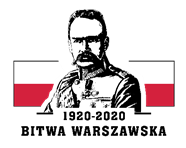        Giżycko, 12 maja 2020 r.DO WSZYSTKICH WYKONAWCÓWPOST. NR 11/2020Dotyczy: dostawy materiałów administracyjno – biurowych, papieru, sprzętu biurowego na rzecz 
24 Wojskowego Oddziału Gospodarczego.ZAWIADOMIENIE O WYBORZE NAJKORZYSTNIEJSZEJ OFERTY Zamawiający: 24 Wojskowy Oddział Gospodarczy w Giżycku, działając zgodnie 
z art. 92 ust. 2 ustawy z dnia 29 stycznia 2004 roku - Prawo zamówień publicznych 
(tj.: Dz. U. z 2019 r. poz. 1843 z póżn.zm.) informuje, że w postępowaniu 
o udzielenie zamówienia publicznego na dostawy materiałów administracyjno – biurowych, papieru, sprzętu biurowego na rzecz 24 Wojskowego Oddziału Gospodarczego w zakresie zadania nr 1, 2, i 3, jako najkorzystniejszą wybrano ofertę Wykonawcy :
MIRANEX Sp. z o.o. 
60-479 Poznań,  ul. Strzeszyńska 33UZASADNIENIE:Wykonawca złożył ofertę niepodlegającą odrzuceniu, która w zakresie każdego 
z zadań, otrzymała 100 punktów w ramach kryteriów oceny ofert. Wykonawca 
nie podlega wykluczeniu. Oferta odpowiada treści SIWZ. Zamawiający dysponuje środkami finansowymi pozwalającymi na zawarcie umowy.OFERTY ZŁOŻONE  POSTĘPOWANIU:Zamawiający informuje, zgodnie z art. 92 ust. 1 ustawy z dnia
29 stycznia 2004 roku - Prawo zamówień publicznych (tj.: Dz. U. z 2019 r. poz.1843 z późn.zm.) o nieustanowieniu dynamicznego systemu zakupów w ramach przedmiotowego postępowania. Wobec niniejszego postępowania nie zachodzą również przesłanki do jego unieważnienia.KOMENDANT(-) płk Jarosław JASTRZĘBOWSKINr Of.Firmy oraz adresy Wykonawców,którzy złożyli oferty w terminieIlość punktów Cenaoferty bruttoIlość punktów Termin dostawySuma punktów:Zadanie nr 1 – dostawa artykułów administracyjno – biurowych;Zadanie nr 1 – dostawa artykułów administracyjno – biurowych;Zadanie nr 1 – dostawa artykułów administracyjno – biurowych;Zadanie nr 1 – dostawa artykułów administracyjno – biurowych;Zadanie nr 1 – dostawa artykułów administracyjno – biurowych;Of.2MIRANEX Sp. z o.o.60-479 Poznań,  ul. Strzeszyńska 337030100Zadanie nr 2  – dostawa papieru;Zadanie nr 2  – dostawa papieru;Zadanie nr 2  – dostawa papieru;Zadanie nr 2  – dostawa papieru;Zadanie nr 2  – dostawa papieru;Of.2MIRANEX Sp. z o.o.60-479 Poznań,  ul. Strzeszyńska 337030100Zadanie nr 3   – dostawa sprzętu biurowegoZadanie nr 3   – dostawa sprzętu biurowegoZadanie nr 3   – dostawa sprzętu biurowegoZadanie nr 3   – dostawa sprzętu biurowegoZadanie nr 3   – dostawa sprzętu biurowegoOf.1P.H. PAXER Sp. J.Jolanta Prusinowska Grzegorz Prusinowski10-416 Olsztyn, ul. Towarowa 1165,743095,74Of.2MIRANEX Sp. z o.o.60-479 Poznań,  ul. Strzeszyńska 337030100